MODELLO 4RENDICONTO ANALITICO DELLE SPESE SOSTENUTE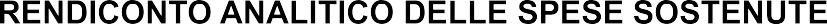 DICHIARAZIONE SOSTITUTIVA DI ATTO DI NOTORIETA’ai sensi dell’art. 47 del D.P.R. 28.12.2000, n. 445Il	sottoscritto........................................................……………….....Nato	a	indata……..................Residente in…….........………………….. Via …………………………………………………. n. ……….............codice fiscale.................………………..........partita iva	nellasua qualità di legale rappresentante di ……………………………………………………………, ai fini della liquidazione del contributo previsto ai sensi della legge regionale n. 1 del 9 febbraio 2010 art. 13, e consapevole delle responsabilità, anche penali, di cui al D.P.R. 28.12.2000, n. 445, per le ipotesi di falsità in atti e dichiarazioni mendaciD I C H I A R Ache le spese riportate nelle tabelle riguardano effettivamente ed unicamente l’intervento ammesso a contributo ai sensi della Legge Regionale n. 1 del 9 febbraio 2010 art. 13;che i titoli di spesa indicati nel citato rendiconto sono fiscalmente regolari e integralmente pagati e non sono stati né saranno utilizzati per l'ottenimento di altri contributi pubblici di qualsiasi natura;che il programma delle attività svolte per la realizzazione del progetto ammesso a contributo ha/non ha subito variazioni rispetto a quanto contenuto nel progetto;il mantenimento dei requisiti previsti dal Bando per l’ammissibilità ai contributi;Consulenze e/o acquisizione servizi specialistici purché strettamente correlati al progettoSpese legate all’organizzazione e alla facilitazione di laboratori, workshop, focus groupSpese per diffusione risultati dello studio e per produzione di materiale divulgativo, relativo agli esiti finali del progettoCosto personale interno nella misura massima del 25% della somma delle voci di spesa precedenti1)Il costo unitario orario è determinato sulla base degli stipendi percepiti mensilmente, desumibili dai libri paga (al lordo degli oneri contributivi ed assicurativi), per ciascuno dei nominativi di coloro che hanno operato nelle rispettive giornate indicate nel prospetto. (IL DETTAGLIO DI TALI SPESE E’ DA SPECIFICARE NELLA RELAZIONE TECNICA)TOTALE GENERALE (somma delle spese di cui ai punti A + B + C + D ) €……………………………………Data 		Firma digitale del Legale RappresentanteNumero fatturaData emissioneMotivazione della spesaRagione sociale del fornitoreData quietanzaImportoTotaleTotaleTotaleTotaleTotaleNumero fatturaData emissioneMotivazione della spesaRagione sociale del fornitoreData quietanzaImportoTotaleTotaleTotaleTotaleTotaleNumero fatturaData emissioneMotivazione della spesaRagione sociale del fornitoreData quietanzaImportoTotaleTotaleTotaleTotaleTotaleNominativoTotale giornin. oreCosto unitario orario (1)ImportoTotaleTotaleTotaleTotale